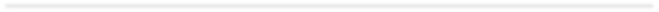 Raju 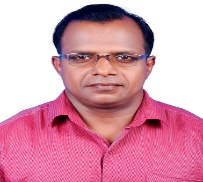 C/o 0505891826 / raju.358611@2freemail.com Summary To seek a challenging and rewarding position in a management where my experience and skills could be put to use to facilitate in the development of the organization and self.  Working Experiences 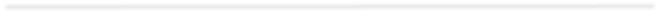 Worked as an Administrator with GLG Technical service for two years in Dubai, United Arab Emirates. Preparing management information system report every first week of the month which includes all the reports till the last week of the last month. Co-ordinate the monthly salary and wage distribution with WPS in co-ordination of the bank, direct            from the company account. ( Based on Attendance and Time sheet).Deal with staff visa processing from beginning to the end, Immigration, labor office and Tah'seel working handled in a high professional way. Handling the Insurance documents of the employees coordinating with the Insurance Company. Monitor the expiration of employees' documents and renew in time. Handle the day to day work has to be completed in time and prepare the report and submit to the concerned person every first week of the each month. Handling all the documentation work within the office such as Prepare monthly time sheet, invoices, salary sheet, LPO, records of the staffs.  Schedule meetings and reserve rooms for meetings, Schedules appointments maintains calendar allocates Manager’s time. Research different avenues for advertising the vacancies and sorting the candidates. Schedule and conduct telephone and face-to-face interviews with candidates along with Department Heads. Deal with employee requests regarding human resources issues, rules, and regulations.Marketing and coordinating with different sites of the company.Enquiring with different companies’ requirement. Worked as an Administrator with St. Jacob technical works LLC for Five and half Years in Dubai, United Arab Emirates. Worked as an Administrative Assistant With Benafa Arabian Perfumes LLC for One year in Dubai, Jebel Ali  Free Zone, United Arab Emirates.Worked with Golf Scaffolding LLC as an Office Assistant for 18 Months in Sharjah, United Arab Emirates.Education 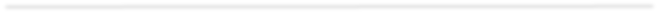 Bachelor’s degree in Economics From Kerala University, India. Completed effectively to highlight successful implementation of income and expenditure of the government, industries and the common people. Bachelor of education in Social studies and English (B.ed)Successfully completed from Kerala University.Computer Skills Computer (MS Office) from C-Dit a Kerala Government approved Computer coaching institute from Kerala University, Part course with six to eight months duration.  Personal Information 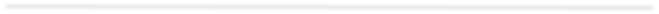 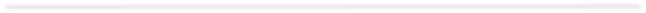 Place of Issue					KeralaDate of Birth  	 	 	 	 	04/04/1970Sex  	 	 	 	  	 	Male  Nationality   	 	 	 	 	Indian Marital Status   	 	 	 	Married (Have two children) Visa Status  	 	 	 	 	Visit Visa. Languages known English (Excellent).  Malayalam (Ecellent).  Tamil (Mid Level).  	Hindi (Mid Level). Skills  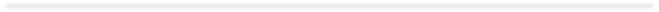 Administration, Interpersonal, Customer Care, documentation,  MS Excel, MS Office, MS Power point, windows 7, MS Word, MIS, Presentation skills, Research.  